ПРЕСС-РЕЛИЗАрбитражный суд Свердловской области сообщает, что 25 сентября              2017 года в суд поступило Дело № А60-50487/2017Истец: Жилищно-строительный кооператив "Соловьи"Ответчик: Общество с ограниченной ответственностью "Домбери"Третьи лица: Болкисева Юлия Владиславовна, Говорухин Александр Константинович, Михайлова Оксана Валерьевна, Михайлов Николай Александрович, Корейская Лариса Станиславовна, Болкисева Юлия Владиславовна, Рявкина Наталья Юрьевна, Нурутдинов Ринат Мухаметович, Катышев Юрий Валерьевич, Сидорова Татьяна Юрьевна, Загайнов Александр Николаевич, Сергеев Константин Сергеевич, Декусаров Александр Викторович, Смирнов Юрий Вадимович, Куплевацкая Тамара Георгиевна, Красулин Леонид Иванович, Морозова Светлана Анатольевна, Нелюбина Ольга Борисовна, Добровольская Алла Борисовна, Крупнова Татьяна Викторовна, Петрова Валентина Архиповна, Маслакова Наталья Алексеевна, Калашникова Ольга Ларионовна, Чабан Максим Олегович, Первушин Василий Станиславович, Халиуллина Гульнур Габдулловна, Мозолина Наталья Александровна, Иванова Наталья Владимировна, Орлова Галина Федоровна, Загайнов Сергей Николаевич, Корнильцева Татьяна Федоровна, Шестакова Елена Алексеевна, Поскотинова Ольга Вячеславовна, Наруцкая Татьяна  Викторовна, Дружинина Людмила Сергеевна, Третьякова Инга Валерьевна, Руш Зульфия Галимулловна, Андрющенко Вера Анатольевна, Дергачев Константин Вячеславович, Скрипец Владимир Николаевич, Ларионова Екатерина Сергеевна, Соловьева Ирина Валентиновна, Мякотин Максим Петрович, Пименов Алексей Геннадьевич, Важенина Анна Александровна, Шилова Юлия Евгеньевна, Мокрова Елена Михайловна, Мерзлякова Ирина Юрьевна, Гаев Андрей Владимирович, Линдер Анна Михайловна, Подольников Игорь Георгиевич, Тозикова Зинаида Федоровна, Колобова Светлана Игоревна, Ланских Леонид Валерьевич, Шахмартова Елена Сергеевна.Предмет спора: о признании сделок недействительнымиСтадия рассмотрения: определением Арбитражного суда Свердловской области от 13.12.2017 подготовка дела к судебному разбирательству признана оконченной. Назначено судебное разбирательство дела на 01.02.2018 на 14:00 в помещении Арбитражного суда Свердловской области по адресу: ул. Шарташская, д. 4, г. Екатеринбург, зал № 402.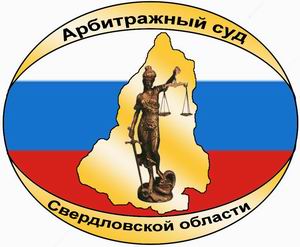 АРБИТРАЖНЫЙ СУДСВЕРДЛОВСКОЙ ОБЛАСТИул. Шарташская, д.4,г. Екатеринбург, 620075тел. (343) 376-10-76, факс (343) 371-40-20e-mail: А60.pressa@arbitr.ruwww.ekaterinburg.arbitr.ru